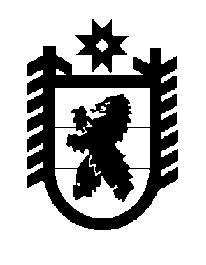 Российская Федерация Республика Карелия    ПРАВИТЕЛЬСТВО РЕСПУБЛИКИ КАРЕЛИЯРАСПОРЯЖЕНИЕот  29 декабря 2017 года № 761р-Пг. Петрозаводск В целях обеспечения санитарной охраны территории Республики Карелия от завоза и распространения особо опасных инфекционных заболеваний и инфекционных заболеваний, которые могут привести 
к возникновению чрезвычайных ситуаций в области санитарно-эпидемиологического благополучия населения:1. Утвердить Комплексный план мероприятий по санитарной охране территории Республики Карелия от завоза и распространения особо опасных инфекционных заболеваний и инфекционных заболеваний, которые могут привести к возникновению чрезвычайных ситуаций в области санитарно-эпидемиологического благополучия населения, на 2018 – 2022 годы 
(далее – План).2. Рекомендовать органам местного самоуправления муниципальных районов и городских округов в Республике Карелия разработать и утвердить планы мероприятий по санитарной охране территории муниципального образования от завоза и распространения особо опасных инфекционных заболеваний и инфекционных заболеваний, которые могут привести к возникновению чрезвычайных ситуаций в области санитарно-эпидемиологического благополучия населения, и ежегодно в срок до 25 декабря отчетного года представлять в Министерство здравоохранения Республики Карелия отчеты об их выполнении.3. Контроль за исполнением настоящего распоряжения возложить на Министра здравоохранения Республики Карелия М.П. Швец.
Исполняющий обязанности           Главы Республики Карелия                                                              А.Е. ЧепикУтвержден распоряжением                                                                                                                       Правительства Республики Карелия от 29 декабря 2017 года № 761р-ПКомплексный планмероприятий по санитарной охране территорииРеспублики Карелия от завоза и распространения особоопасных инфекционных заболеваний и инфекционных заболеваний,которые могут привести к возникновению чрезвычайныхситуаций в области санитарно-эпидемиологическогоблагополучия населения, на 2018 – 2022 годы__________________№п/пМероприятиеСрокисполненияИсполнитель12341. Организационные мероприятия1. Организационные мероприятия1. Организационные мероприятия1. Организационные мероприятия1.1.Подготовка и утверждение оператив-ных планов проведения противоэпи-демических мероприятий при выяв-лении больного (трупа) с подозрением  на инфекционное заболевание, которое может привести к возникновению чрезвычайной ситуации в области санитарно-эпидемиологического благополучия населения I квартал2018 годаорганы местного самоуправления муниципальных районов и городских округов  в Республике Карелия (по согласованию),государственные учреждения здравоохраненияРеспублики Карелия1.2.Проведение заседаний республикан-ской, муниципальных комиссий по вопросам  обеспечения санитарно-эпидемиологического благополучия населения по вопросу реализации мероприятий по санитарной охране          территорий муниципальных      районов и городских округов в Республике Карелия от завоза  и распространения особо опасных инфекционных заболеваний              ежегодно,март – апрельорганы местногосамоуправлениямуниципальныхрайонов и городскихокругов в РеспубликеКарелия (по согласованию),Межведомственнаякомиссия по вопросамобеспечениясанитарно-эпидемиологическогоблагополучиянаселения в Республике Карелия 12341.3.Определение и утверждение перечня государственных учреждений здраво-охранения Республики Карелия,           перепрофилируемых под  специали-зированные госпитали  для лиц, заболевших   особо опасными инфек-ционными заболеваниями и с подоз-рением на указанные заболевания (далее – специализированные госпи-тали),  а также под изоляторы для     лиц, пребывавших в контакте   с больными особо опасными     инфекционными заболеваниями                    апрель2018 года,корректи-ровкапо меренеобходи-мостиМинистерствоздравоохраненияРеспублики Карелия1.4.Определение и утверждение перечня государственных учреждений здравоохранения Республики Карелия,              осуществляющих транспортирование больных с подозрением на особо опасные инфекционные заболевания      январь – февраль 2018 года,корректи-ровкапо меренеобходи-мостиМинистерство здравоохраненияРеспублики Карелия1.5.Определение  и утверждение      перечня организаций, имеющих площади,  позволяющие развертывать      обсерваторы для лиц, пребывавших в эпидемических   очагах особо опасных инфекционных заболеваний и не прошедших обсервацию     перед выездом,  для проживания персонала,          а также  обеспечение  указанных организаций необходимым оборудованием  март – июнь2018 года,корректи-ровкапо меренеобходи-мостиорганы местногосамоуправлениямуниципальныхрайонов и городскихокругов вРеспублике Карелия(по согласованию),МинистерствоздравоохраненияРеспублики Карелия1.6.Разработка и утверждение схем и планов   развертывания коек, выде-ленных для госпитализации больных особо опасными инфекционными заболеваниями, и обеспечения медика-ментами и необходимым оборудова-нием государственных учреждений здравоохранения Республики Карелия                                            январь –февраль 2018 года,корректи-ровкапо меренеобходи-мости,но не реже1 раза в годМинистерствоздравоохраненияРеспублики Карелия, государственныеучрежденияздравоохраненияРеспублики Карелия12341.7.Утверждение перечня консультантов (инфекциониста, эпидемиолога, бактериолога или вирусолога)  для государственных   учреждений здравоохранения Республики Карелия,           перепрофилируемых под специали-зированные госпитали  январь –февраль 2018 годагосударственныеучрежденияздравоохраненияРеспублики Карелия,Управление Федеральной службы по надзору в сфере защиты прав потребителей и благополучия человека по Республике Карелия (далее – УправлениеРоспотребнадзора поРеспублике Карелия) (по согласованию),федеральное бюджетное учреждение здраво-охранения «Центр гигиены и эпидемиологии в Республике Карелия» (далее – ФБУЗ «Центр гигиены и эпидемиологии в Республике Карелия») (по согласованию)1.8.Разработка и утверждение перечня государственных  учреждений здравоохранения Республики Карелия, на базе   которых будут производиться патолого-анатомические         исследования лиц, умерших от  особо опасных инфекционных заболеваний        апрель2018 года,корректи-ровкапо меренеобходи-мостиМинистерствоздравоохраненияРеспублики Карелия1.9.Определение источников и резервов материально-технического, кадрового       обеспечения госпитальных и лабора-торных баз              ежегодно,март – июньМинистерствоздравоохраненияРеспублики Карелия, государственныеучрежденияздравоохраненияРеспублики Карелия,ФБУЗ «Центр гигиеныи эпидемиологии вРеспублике Карелия» (по согласованию)12341.10.Проведение проверки  готовности  государственных учреждений здраво-охранения Республики Карелия к проведению мероприятий  в случае выявления больного (трупа) с  подозрением на особо опасное инфекционное заболевание    ежегодно всоответствии с планом проверокгосударст-венныхучрежденийздраво-охраненияРеспубликиКарелияУправлениеРоспотребнадзора по Республике Карелия(по согласованию)1.11.Расчет производственной мощности лабораторных баз ФБУЗ «Центр гигиены и эпидемиологии в Республике    Карелия», государственного бюджет-ного учреждения  здравоохранения Республики Карелия  «Республи-канская инфекционная больница» (далее – ГБУЗ «Республиканская инфекционная больница») на случай возникновения очага опасного инфекционного заболевания     ежегодно,январьФБУЗ «Центр гигиеныи эпидемиологии вРеспублике Карелия» (по согласованию),ГБУЗ «Республиканская инфекционная больница», УправлениеРоспотребнадзора по Республике Карелия(по согласованию)1.12.Определение потребности в дезин-фицирующих средствах, оборудовании (квазары, гидропульты и т. п.)  в целом по республике и  по каждому муници-пальному образованию          январь – февраль 2018 года,корректи-ровка1 раз в годорганы местногосамоуправлениямуниципальныхрайонов и городскихокругов в Республике Карелия (по согласованию),ФБУЗ «Центр гигиеныи эпидемиологии в Республике Карелия» (по согласованию),УправлениеРоспотребнадзора поРеспублике Карелия (по согласованию)1.13.Определение организаций,   осуществляющих дезинфекционную деятельность, с последующимзаключением в установленном порядке  договоров на проведение работ по предупреждению и ликвидации чрезвычайных ситуацийянварь – февраль2018 года,корректи-ровкапо мере необходи-мостиорганы местногосамоуправлениямуниципальныхрайонов и городскихокругов вРеспублике Карелия(по согласованию)12341.14.Проведение учета  дезинфекционных камер, определение их пропускной  способности, контроль готовности дезинфекционных  камер к работе, закрепление дезинфекционных камер за подразделениями госпитальной  базы государственных  учреждений здравоохранения Республики Карелия,           разработка планов  использования дезинфекционных камер                         ежегодно,I кварталМинистерствоздравоохраненияРеспублики Карелия,Министерство социальной защиты Республики Карелия,государственныеучрежденияздравоохраненияРеспублики Карелия1.15.Определение потребности в авто-транспорте для работы в очагах при выявлении особо опасных инфек-ционных заболеваний или при      подозрении на особо опасные   инфекционные заболевания и информирование органов местного самоуправления муниципальных районов и городских округов в Республике Карелия о количестве недостающего автотранспорта                ежегодно,март – майгосударственныеучрежденияздравоохраненияРеспублики Карелия, МинистерствоздравоохраненияРеспублики Карелия1.16.Определение и утверждение перечня  организаций, осуществляющих   деятельность на территории муници-пального образования, обеспечи-вающих предоставление недостающего автотранспорта   для работы в очагах при выявлении особо опасных инфекционных заболеваний или при подозрении   на особо опасные инфекционные заболевания     март – май2018 года,корректи-ровкаежегодноорганы местногосамоуправлениямуниципальныхрайонов и городскихокругов вРеспублике Карелия(по согласованию)2. Подготовка кадров2. Подготовка кадров2. Подготовка кадров2. Подготовка кадров2.1.Проведение теоретической и практи-ческой подготовки специалистов Управления Роспотребнадзора по Республике Карелия, ФБУЗ «Центр гигиены и эпидемиологии в Респуб-лике Карелия» в очаге чрезвычайной ситуации по организации и проведению санитарно-эпидемиологической разведки, отбору проб из объектов внешней среды, проведению  индика-ции возбудителей инфекционных заболеваний и др. ежегодноУправлениеРоспотребнадзора поРеспублике Карелия(по согласованию)ФБУЗ «Центр гигиеныи эпидемиологии вРеспублике Карелия»(по согласованию)12342.2.Проведение теоретической и практи-ческой подготовки медицинского персонала государственных учрежде-ний здравоохранения Республики    Карелия с контролем знаний и навыков  по вопросам клиники, диагностики, организации первичных противоэпи-демических мероприятий, отбора материала для лабораторного иссле-дования, соблюдения требований режима биологической безопасности    при выявлении больного (трупа) с подозрением на особо опасное инфекционное заболеваниеежегодноМинистерствоздравоохраненияРеспублики Карелия,УправлениеРоспотребнадзора поРеспублике Карелия(по согласованию),государственныеучрежденияздравоохраненияРеспублики Карелия2.3.Проведение семинаров для врачей-бактериологов   государственных учреждений  здравоохранения Республики Карелия с решением практических задач по диагностике холеры            ежегодноФБУЗ «Центр гигиеныи эпидемиологии вРеспублике Карелия»(по согласованию)2.4.Информирование  сотрудников организаций, занимающихся туропе-раторской и турагентской деятель-ностью, по вопросам профилактики      особо опасных инфекционных заболеваний        ежегодноУправлениеРоспотребнадзора поРеспублике Карелия (по согласованию)2.5.Проведение практической подготовки  и тренировочных учений специалистов, осуществляющих государственный контроль (надзор), а также специа-листов в пунктах пропуска через Государственную границу Российской Федерации, расположенных на территории  Республики Карелия            ежегодноУправлениеРоспотребнадзора поРеспублике Карелия (по согласованию), МинистерствоздравоохраненияРеспублики Карелия,Министерствовнутренних дел поРеспублике Карелия (по согласованию),Пограничное управлениеФедеральной службыбезопасности Россий-ской Федерации поРеспублике Карелия(по согласованию),Карельская таможня(по согласованию)12342.6.Обучение персонала государственных бюджетных учреждений  здравоохра-нения Республики Карелия, работаю-щего с дезинфекционными камерами,    мерам профилактики внутриболь-ничного и профессионального             инфицирования                 ежегодно,I кварталгосударственныеучрежденияздравоохраненияРеспублики Карелия3. Профилактические мероприятия3. Профилактические мероприятия3. Профилактические мероприятия3. Профилактические мероприятия3.1.Информационное обеспечение    органов исполнительной власти Республики Карелия по вопросамэпидемиологической обстановки по особо опасным инфекционным заболеваниям на территории Российской  Федерации и за рубежом        постоянноУправлениеРоспотребнадзора поРеспублике Карелия(по согласованию)3.2.Осуществление контроля готовности государственных учреждений здраво-охранения Республики Карелия, ФБУЗ      «Центр гигиены и эпидемиологиив Республике Карелия» к локализации и ликвидации очагов особо опасных инфекционных заболеванийпостоянно, всоответствиис планом проверок юридических лиц и индиви-дуальных предпри-нимателейУправлениеРоспотребнадзора поРеспублике Карелия(по согласованию)3.3.Осуществление контроля готовности санитарно-карантинных пунктов к         своевременному выявлению и    изоляции больных с сигнальнымипризнаками особо опасных  инфек-ционных заболеваний в пунктах пропуска через Государственную границу Российской Федерации и        проведению первичных противоэпи-демических  мероприятий                   постоянноУправлениеРоспотребнадзора поРеспублике Карелия(по согласованию)3.4.Обеспечение наличия в государст-венных учреждениях здравоохранения Республики Карелия  укладок со средствами экстренной профилактики       медицинского персонала, противо-чумными костюмами или другими средствами индивидуальной защиты, укладок для забора и транспортировки в лабораторию материала от лиц, заболевших особо опасными  постоянногосударственныеучрежденияздравоохраненияРеспублики Карелия1234инфекционными заболеваниями, и с подозрением на указанные заболевания, укладок с дезинфици-рующими средствами       3.5.Обеспечение персонала санитарно-карантинных пунктов, личного состава таможенной и пограничной служб,          Министерства внутренних дел   по Республике Карелия спецодеждой   и средствами индивидуальной защиты органов дыхания и кожи                постоянноМинистерствовнутренних дел поРеспублике Карелия (по согласованию),ПограничноеуправлениеФедеральной службыбезопасностиРоссийскойФедерации поРеспублике Карелия(по согласованию),Карельская таможня(по согласованию),УправлениеРоспотребнадзора поРеспублике Карелия(по согласованию)3.6.Обеспечение готовности патолого-анатомических служб к работе в условиях  противоэпидемического режима при выявлении больного с      признаками особо опасного инфек-ционного заболевания или при подозрении на особо опасное инфекционное заболевание     постоянногосударственныеучрежденияздравоохраненияРеспублики Карелия3.7.Обеспечение готовности клинико-диагностической лаборатории ГБУЗ           «Республиканская инфекционная больница» к работе с  материалом от больных особо опасными инфекционными заболеваниями           постоянноГБУЗ«Республиканская инфекционная больница» 3.8.Лабораторное исследование     воды поверхностных водоемов   с целью мониторинга наличия   холерных вибрионов ежегодно,июнь – августФБУЗ «Центр гигиеныи эпидемиологии вРеспублике Карелия»(по согласованию),УправлениеРоспотребнадзора поРеспублике Карелия(по согласованию)12343.9.Организация бактериологического           обследования больных с признаками болезни, не исключающими холеру при выявле-нии больного или при подозрениина холеругосударственныеучрежденияздравоохраненияРеспублики Карелия3.10.Организация и проведение эпизоото-логического и энтомологического наблюдения, обследования с целью          прогнозирования эпизоотий болезней, общих для человека и животных, в рамках эпидемиологического           мониторинга на территории     Республики Карелия            постоянно,поплану работыФБУЗ «Центр гигиеныи эпидемиологии вРеспублике Карелия»(по согласованию),УправлениеРоспотребнадзора поРеспублике Карелия(по согласованию)3.11.Организация информирования    населения по вопросу предупрежде- ния особо опасных инфекционных заболеваний, представляющих опасность для населения, и о мерах личной профилактики в случаях            завоза особо опасных инфекционных заболеваний      в случаевыявленияособо опасныхинфекци-онных заболеванийУправлениеРоспотребнадзора поРеспублике Карелия(по согласованию),МинистерствоздравоохраненияРеспублики Карелия,государственныеучрежденияздравоохраненияРеспублики Карелия,органы местного самоуправления муниципальных районов и городских округов в Республике Карелия (по согласованию)3.12.Организация и проведение санитарно-эпидемиологического надзора за лицами  по прибытии (убытии) в пунктах пропуска через Государст-венную границу Российской Федерации при возникновении риска  чрезвычайной ситуации в области санитарно-эпидемиологического благополучия населенияв течение         годаУправлениеРоспотребнадзора поРеспублике Карелия(по согласованию)12343.13.Организация и проведение санитарно-эпидемиологического надзора за ввозимыми грузами, товарами, сырьем, продуктами питания в пунктах пропуска через Государственную границу Российской Федерации, в том числе при возникновении риска чрезвычайной ситуации в области санитарно-эпидемиологического благополучия населенияв течение  годаУправление Роспотребнадзора по Республике Карелия(по согласованию),УправлениеФедеральной службы по ветеринарному и фитосанитарному надзору по Республике Карелия, Архангельской области и Ненецкому автономному округу(по согласованию),Карельская таможня              (по согласованию)4. Противоэпидемические мероприятия4. Противоэпидемические мероприятия4. Противоэпидемические мероприятия4. Противоэпидемические мероприятия4.1.Обеспечение оперативного      информирования Управления Роспотребнадзора   по Республике Карелия о каждом случае выявления  больного с подозрением на  особо опасное инфекционное заболевание, случае скоропостижной смерти  лиц с неустановленным  диагнозом, прибывших из регионов, неблаго-получных по  особо опасным инфек-ционным заболеваниям, и/или при получении положительных результатов     лабораторных, в том числе бактерио-логических, исследований на особо опасную инфекцию;                     органов исполнительной власти Республики Карелия и Главного управления Министерства Российской Федерации по делам гражданской обороны, чрезвычайным ситуациям и      ликвидации последствий стихийных бедствий по Республике Карелия о фактах регистрации (учета) случаев выявления больного с подозрением на  особо опасное инфекционное заболевание       при выявлениибольныхили лицс подозрениемна особо опасные инфек-ционныезаболеваниягосударственныеучрежденияздравоохраненияРеспублики Карелия, МинистерствоздравоохраненияРеспублики Карелия,органы местногосамоуправлениямуниципальныхрайонов и городскихокругов вРеспублике Карелия(по согласованию),УправлениеРоспотребнадзора поРеспублике Карелия(по согласованию),ФБУЗ «Центр гигиеныи эпидемиологии вРеспублике Карелия»(по согласованию),Главное управлениеМинистерстваРоссийской Федерациипо делам гражданскойобороны, чрезвычайнымситуациям иликвидации1234последствийстихийных бедствийпо РеспубликеКарелия(по согласованию),федеральноеказенное учреждение«Центр управления вкризисных ситуацияхГлавного управленияМЧС России поРеспублике Карелия»(по согласованию),Государственныйкомитет РеспубликиКарелия пообеспечениюжизнедеятельности ибезопасностинаселения4.2.Осуществление контрольных меро-приятий (проверок) по соблюдению санитарно-эпидемиологических требований:к водным объектам, питьевой   воде и питьевому  водоснабжению, организации    питания, пищевым продуктам,   содержанию территории городских и сельских поселений;                    к организации рыночной и уличной торговли продуктами питания;                      к местам массового пребывания населения                     привозник-новенииугрозызараженияособо опаснымиинфек-ционными заболева-ниямидо полнойликвидацииочагов особоопасныхинфек-ционных заболеваний  с отменой угрозызараженияУправлениеРоспотребнадзора поРеспублике Карелия(по согласованию)12344.3.Оказание содействия аптечным  организациям, расположенным   на территории муниципального  образования, в организации   бесперебойного обеспечения    населения средствами защиты   (масками, перчатками), лекарствен-ными и  дезинфекционными средствами   при выявлении угрозы заражения особо опасными инфекционными заболеваниями     при угрозезаноса (завоза)особо опасныхинфек-ционных заболеванийорганы местногосамоуправлениямуниципальныхрайонов и городскихокругов вРеспублике Карелия(по согласованию)4.4.Введение и обеспечение в  государст-венных учреждениях здравоохранения   Республики Карелия при угрозе заражения населения особо опасными инфекционными заболеваниями режима повышенной готовности, ограничительных мероприятий, в том числе:                  максимального ограничения     амбулаторного приема больных; оказания медицинской помощи   на дому в неотложных случаях; обязательного применения персоналом учреждений здравоохранения в процессе  работы средств индиви-дуальной защиты                        при выявленииугрозызараженияособо опаснымиинфек-ционными заболева-ниямидо полнойликвидацииочагов особоопасныхинфек-ционных заболеванийМинистерствоздравоохраненияРеспублики Карелия,государственныеучрежденияздравоохраненияРеспублики Карелия(по согласованию)4.5.Обеспечение проведения санитарно-       эпидемиологических  расследований случаев заболеваний особо опасными    инфекционными заболеваниями и проведение комплекса профилакти-ческих, противоэпидемических          мероприятийпри выявлениибольных особоопаснымиинфек-ционными заболева-ниямидо полнойликвидацииочагов особоопасныхинфек-ционных заболеванийФБУЗ «Центр гигиеныи эпидемиологии вРеспублике Карелия»(по согласованию),УправлениеРоспотребнадзора поРеспублике Карелия(по согласованию),государственныеучрежденияздравоохраненияРеспублики Карелия12344.6.Обеспечение проведения подворных обходов, выявление лиц, контактных по особо опасным инфекционным заболеваниям      при выявлениибольных особоопаснымиинфек-ционными заболева-ниямидо полнойликвидацииочагов особоопасныхинфек-ционных заболеванийгосударственныеучрежденияздравоохраненияРеспублики Карелия,ФБУЗ «Центргигиены и эпидемиологии вРеспублике Карелия»(по согласованию),УправлениеРоспотребнадзора поРеспублике Карелия (по согласованию)4.7.Организация и проведение экстренной профилактики заражения особо опас-ными инфекционными заболеваниями  в очагах особо опасных инфекционных заболеваний              по эпидемиоло-гическимпоказаниямМинистерствоздравоохраненияРеспублики Карелия,государственныеучрежденияздравоохраненияРеспублики Карелия4.8.Содействие в проведении государст-венными учреждениями здравоохра-нения Республики Карелия экстренной            профилактики заражения особо опас-ными инфекционными заболеваниями  в очагах особо опасных инфекционных заболеваний        по эпидемио-логическимпоказанияморганы местногосамоуправлениямуниципальныхрайонов и городскихокругов вРеспублике Карелия(по согласованию)4.9.Организация и проведение дезинфек-ционных (при необходимости –              дезинсекционных, дератизационных) мероприятий в очагах особо опасных инфекционных заболеваний при выявлениибольных особоопаснымиинфек-ционными заболева-ниямидо полнойликвидацииочагов зараженияособо опаснымиорганизации, осуществляющие дезинфекционную, дезинсекционную, дератизационную деятельность(по согласованию),органы местного самоуправления муниципальных районов и городских округов в Республике Карелия(по согласованию)1234инфек-ционными заболева-ниями4.10.Оказание консультативно-методической помощи населению при проведении дезинфекционных работпри возник-новении чрезвычайных ситуацийФБУЗ «Центр гигиены            и эпидемиологии в Республике Карелия»(по согласованию), органы местного самоуправления муниципальных районов и городских округов в Республике Карелия(по согласованию)